Application form – Individual submissionFourth International Convention on Food History and Food Studies7-8 June 2018 – Tours (France)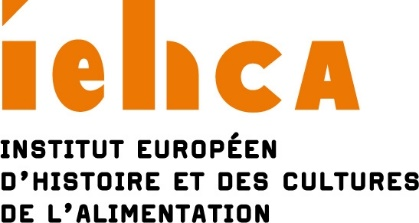 Last name:First name:Institution** (if you are an independent researcher, please indicate your status):Country:Title of paper:Email address/mobile phone:Abstract – 250 words – this abstract is likely to be published onlineCV – 250 words